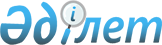 Об объявлении чрезвычайной ситуации природного характера местного масштаба
					
			Утративший силу
			
			
		
					Решение акима Есильского района Акмолинской области от 21 апреля 2020 года № 4. Зарегистрировано Департаментом юстиции Акмолинской области 21 апреля 2020 года № 7830. Утратило силу решением акима Есильского района Акмолинской области от 28 июля 2020 года № 10
      Сноска. Утратило силу решением акима Есильского района Акмолинской области от 28.07.2020 № 10 (вводится в действие со дня официального опубликования).
      В соответствии с Законом Республики Казахстан от 11 апреля 2014 года "О гражданской защите", постановлением Правительства Республики Казахстан от 2 июля 2014 года № 756 "Об установлении классификации чрезвычайных ситуаций природного и техногенного характера", на основании протокола внеочередного оперативного заседания районной комиссии по предупреждению и ликвидации чрезвычайных ситуаций от 8 апреля 2020 года № 1, аким Есильского района РЕШИЛ:
      1. Объявить на территории Есильского района чрезвычайную ситуацию природного характера местного масштаба.
      2. Руководителем ликвидации чрезвычайной ситуации назначить заместителя акима Есильского района Нурлыбекова Д.И. и поручить провести соответствующие мероприятия, вытекающие из данного решения.
      3. Контроль за исполнением настоящего решения возложить на заместителя акима Есильского района Нурлыбекова Д.И.
      4. Действие настоящего решения распространяется на правоотношения, возникшие с 8 апреля 2020 года.
      5. Настоящее решение вступает в силу со дня государственной регистрации в Департаменте юстиции Акмолинской области и вводится в действие со дня официального опубликования.
					© 2012. РГП на ПХВ «Институт законодательства и правовой информации Республики Казахстан» Министерства юстиции Республики Казахстан
				
      Аким района

С.Балжанов
